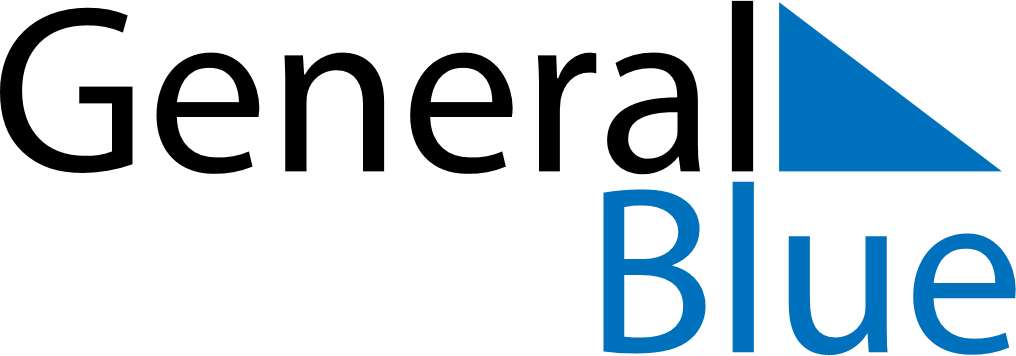 March 2027March 2027March 2027ColombiaColombiaSundayMondayTuesdayWednesdayThursdayFridaySaturday123456789101112131415161718192021222324252627Palm SundaySaint JosephMaundy ThursdayGood Friday28293031Easter Sunday